Федеральное государственное 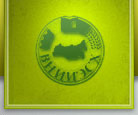 бюджетное научное учреждение«Федеральный научный центр аграрной экономики и социального развития сельских территорий – Всероссийский научно-исследовательский институт экономики сельского хозяйства»Программа Международной научно-практическая конференции «Аграрная экономика в условиях глобализации и интеграции»24-25 октября 2018 г., г. МоскваЭлектронная ссылка на мероприятие http://vniiesh.ru/news/20990.htmlМеждународная научно-практическая конференция«Аграрная экономика в условиях глобализации и интеграции»24 октября, РАНПрограмма конференции9-00 – 10-00  Регистрация участников9-00 -10-00 Кофе-брейк – Зимний сад13-30-14-30 Кофе-брейк – Зимний садЗЕЛЕНЫЙ ЗАЛ (3-й этаж) 10-00 - 13-30 Секция 1. Глобальные вызовы и аграрная экономика. Руководители секции – Мазлоев В.З., Рагулина Ю.В.13-30 -14-30 Обед, столовая14-30-18-00Секция 3. Социально-экономическое развитие сельскихтерриторий.БЕЖЕВЫЙ ЗАЛ (3-й этаж)10-00 -13-30Секция 2. Цифровая экономика в развитии АПК. Руководители секции – Алтухов А.И., Семенова Е.И.13-30 – 14-30 Обед, столовая14-30-18-00 Секция 4. Инновационные технологии в АПК. 25 октября9-00 – 10-00  Регистрация участников13-00 -14-00 Кофе-брейк	Место проведения – ФГБНУ ФНЦ ВНИИЭСХ. 10-00-18-00Секция 5. Актуальные проблемы аграрной экономики Руководитель секции – Рагулина Ю.В.Место проведения – ВНИОПТУСХ – филиал ФГБНУ ФНЦ ВНИИЭСХ10-00-18-00Секция 6. Молодые ученые - аграрной экономике. Руководители секции – Чепик Д.А., Хайрбеков А.У.Регламент работы:Доклады – 15 мин.Выступления - 5 мин.25 октября№п/пФИОНазвание докладаОбщие данныеСекция 1. Глобальные вызовы и аграрная экономикаРуководители секции – Мазлоев В.З., Рагулина Ю.В.Секция 1. Глобальные вызовы и аграрная экономикаРуководители секции – Мазлоев В.З., Рагулина Ю.В.Секция 1. Глобальные вызовы и аграрная экономикаРуководители секции – Мазлоев В.З., Рагулина Ю.В.Секция 1. Глобальные вызовы и аграрная экономикаРуководители секции – Мазлоев В.З., Рагулина Ю.В.Гехт Ирина АльфредовнаВлияние изменения климата и окружающей среды на миграциюЗаместитель председателя Комитета Совета Федерации по аграрно- продовольственной политике и природопользованиюПапцов Андрей Геннадьевич Обеспечение глобальной продовольственной безопасности в условиях климатических измененийДиректор  ФГБНУ ФНЦ ВНИИЭСХ, академик РАН, д.э.н., проф.Овчинников Олег ГригорьевичАграрный сектор США в эпоху глобальных переменЗав. отдела Института США и Канады РАН, д.э.н., проф.  Мохамед Али КамильРоль развития АПК России в решении продовольственных проблем АфрикиЧрезвычайный и Полномочный Посол Республики Джибути в Российской ФедерацииКочофа Анисет ГабриэльРоль Российской высшей школы в подготовке специалистов в области АПК развивающихся странЧрезвычайный и Полномочный Посол Республики Бенин в Российской ФедерацииДобросоцкий Виктор ИвановичФормирование международных стратегических альянсов в аграрной сфереМосковский государственный института международных отношений (МИД) России, д.э.н., проф.Мазлоев Виталий ЗелимхановичСоциально-экономические условия смягчения глобальных вызововВНИОПТУСХ – филиал ФГБНУ ФНЦ ВНИИЭСХ, д.э.н., проф., главный научный сотрудникРодионова Ольга АнатольевнаСтруктурные сдвиги, накопление и эквивалентность обмена на основе межотраслевых сравненийВНИОПТУСХ – филиал ФГБНУ ФНЦ ВНИИЭСХ, д.э.н., проф., заведующий отделомРагулинаЮлия ВячеславовнаКонцептуальные проблемы современного дополнительного образования в АПК: кадровые стратегии работодателейЗам. директора ФГБНУ ФНЦ ВНИИЭСХ, д.э.н., проф.Зельднер Алексей ГригорьевичМеханизм государственно-частного партнерства в привлечении инвестиций в сельское хозяйствоФГБНУ Институт экономики РАН,д.э.н., проф., главный научный сотрудникХайруллина Ольга ИвановнаЭкономическая доступность продовольствия как индикатор продовольственной безопасности РоссииФГБОУ ВО «Пермский государственный аграрно­технологический университет им. академика Д.Н. Прянишникова», д.э.н., проф.ШутьковАнатолий Антонович Парадигма системного подхода ведения агропромышленного производства в условиях глобализации экономических процессовАкадемик РАНФилобокова Людмила ЮрьевнаМодель управления продовольственной безопасностью и агропромышленным комплексом России в условиях глобализации МГТУ им. Н.Э. Баумана, инженерно-экономический факультетПрокофьев Станислав ЕвгеньевичРоль национальных проектов в поддержке российских производителей на международных агропромышленных рынкахФГОБУ ВО «Финансовый университет при Правительстве Российской Федерации», заведующий кафедрой «Государственное и муниципальное управление», проф., д.э.н.Рыкова Инна Николаевна,Шкодинский Сергей ВсеволодовичРасширение экспортного потенциала отраслей российского агропромышленного комплекса с учетом международного опытаЦентр отраслевой экономики Научно-исследовательского финансового института №п/пФИОНазвание докладаНазвание докладаНазвание докладаОбщие данныеОбщие данныеОбщие данныеСекция 2. Инновационные технологии в АПКРуководители секции – Алтухов А.И., Семенова Е.И.Секция 2. Инновационные технологии в АПКРуководители секции – Алтухов А.И., Семенова Е.И.Секция 2. Инновационные технологии в АПКРуководители секции – Алтухов А.И., Семенова Е.И.Секция 2. Инновационные технологии в АПКРуководители секции – Алтухов А.И., Семенова Е.И.Секция 2. Инновационные технологии в АПКРуководители секции – Алтухов А.И., Семенова Е.И.Секция 2. Инновационные технологии в АПКРуководители секции – Алтухов А.И., Семенова Е.И.Секция 2. Инновационные технологии в АПКРуководители секции – Алтухов А.И., Семенова Е.И.Секция 2. Инновационные технологии в АПКРуководители секции – Алтухов А.И., Семенова Е.И.Долгушкин Николай КузьмичКадровый потенциал агропромышленного комплекса: проблемы формирования и пути решенияКадровый потенциал агропромышленного комплекса: проблемы формирования и пути решенияКадровый потенциал агропромышленного комплекса: проблемы формирования и пути решенияАкадемик РАНАкадемик РАНАкадемик РАНТрафимов Александр Григорьевич Инновационные технологии в молочном скотоводстве.Инновационные технологии в молочном скотоводстве.Инновационные технологии в молочном скотоводстве.Директор ЗАО «Ручьи», член-корр. РАНДиректор ЗАО «Ручьи», член-корр. РАНДиректор ЗАО «Ручьи», член-корр. РАНРойтер  Лия Моисеевна,Механизмы реализации рыночного потенциала производства продукции от водоплавающей птицыМеханизмы реализации рыночного потенциала производства продукции от водоплавающей птицыМеханизмы реализации рыночного потенциала производства продукции от водоплавающей птицыВНИТИП РАНВНИТИП РАНВНИТИП РАНТакун  Анатолий ПетровичОсобенности инновационного развития сельского хозяйства в Республике БеларусьОсобенности инновационного развития сельского хозяйства в Республике БеларусьОсобенности инновационного развития сельского хозяйства в Республике БеларусьИнститут системных исследований в АПК НАН БеларусиИнститут системных исследований в АПК НАН БеларусиИнститут системных исследований в АПК НАН БеларусиЧинаров  Владимир ИвановичПути повышения конкурентоспособности молочного скотоводства в РФПути повышения конкурентоспособности молочного скотоводства в РФПути повышения конкурентоспособности молочного скотоводства в РФФГБНУ «Федеральный научный центр животноводства – ВИЖ имени академика Л.К. Эрнста»ФГБНУ «Федеральный научный центр животноводства – ВИЖ имени академика Л.К. Эрнста»ФГБНУ «Федеральный научный центр животноводства – ВИЖ имени академика Л.К. Эрнста»Нечаев Василий Иванович Актуальные проблемы селекции и семеноводства сельскохозяйственных культур в Российской ФедерацииАктуальные проблемы селекции и семеноводства сельскохозяйственных культур в Российской ФедерацииАктуальные проблемы селекции и семеноводства сельскохозяйственных культур в Российской ФедерацииФГБНУ ФНЦ ВНИИЭСХ, ФГБНУ ФНЦ ВНИИЭСХ, ФГБНУ ФНЦ ВНИИЭСХ, Семёнова Елена ИвановнаИнновационные технологии в зерновом производствеИнновационные технологии в зерновом производствеИнновационные технологии в зерновом производствеРуководитель ВНИОПТУСХ – филиал ФГБНУ ФНЦ ВНИИЭСХ, д.э.н., проф.Руководитель ВНИОПТУСХ – филиал ФГБНУ ФНЦ ВНИИЭСХ, д.э.н., проф.Руководитель ВНИОПТУСХ – филиал ФГБНУ ФНЦ ВНИИЭСХ, д.э.н., проф.Кибиров Алихан ЯковлевичИнвестиционное развитие агропромышленного производства в условиях глобализации: отечественный и зарубежный опытИнвестиционное развитие агропромышленного производства в условиях глобализации: отечественный и зарубежный опытИнвестиционное развитие агропромышленного производства в условиях глобализации: отечественный и зарубежный опытВНИОПТУСХ – филиала ФГБНУ ФНЦ ВНИИЭСХ, д.э.н., проф., заведующий отделомВНИОПТУСХ – филиала ФГБНУ ФНЦ ВНИИЭСХ, д.э.н., проф., заведующий отделомВНИОПТУСХ – филиала ФГБНУ ФНЦ ВНИИЭСХ, д.э.н., проф., заведующий отделомТруба Анатолий СергеевичРациональность и иррациональность экономического поведения хозяйственных субъектов в системе межотраслевых взаимодействийРациональность и иррациональность экономического поведения хозяйственных субъектов в системе межотраслевых взаимодействийРациональность и иррациональность экономического поведения хозяйственных субъектов в системе межотраслевых взаимодействийВНИОПТУСХ – филиал ФГБНУ ФНЦ ВНИИЭСХВНИОПТУСХ – филиал ФГБНУ ФНЦ ВНИИЭСХВНИОПТУСХ – филиал ФГБНУ ФНЦ ВНИИЭСХДодобоев Юсубжон Таджибаевич, Хамидов Баходиржон Содикжанович, Абдуллаев Сардорбек АбдухашимовичРазвитие кластеров в сфере производства и переработки сельскохозяйственного сырья в Узбекистане.Развитие кластеров в сфере производства и переработки сельскохозяйственного сырья в Узбекистане.Развитие кластеров в сфере производства и переработки сельскохозяйственного сырья в Узбекистане.Республика Узбекистан, Ферганский Государственный Университет Республика Узбекистан, Ферганский Государственный Университет Республика Узбекистан, Ферганский Государственный Университет Цыпкин  Юрий Анатольевич,  Феклистова Инесса СергеевнаОценка эффективности хозяйствования и землепользования аграрного сектора муниципальных образованийОценка эффективности хозяйствования и землепользования аграрного сектора муниципальных образованийОценка эффективности хозяйствования и землепользования аграрного сектора муниципальных образованийГосударственный университет по землеустройству, Государственный университет по землеустройству, Государственный университет по землеустройству, Полулях Юрий Георгиевич, Ададимова Любовь Юрьевна,  Ойдуп ТанаНаучно-техническое развитие сельского хозяйства региона: методологические аспекты анализа и прогнозаНаучно-техническое развитие сельского хозяйства региона: методологические аспекты анализа и прогнозаНаучно-техническое развитие сельского хозяйства региона: методологические аспекты анализа и прогнозаПоволжский научно- исследовательский институт экономики и организации агропромышленного комплексаПоволжский научно- исследовательский институт экономики и организации агропромышленного комплексаПоволжский научно- исследовательский институт экономики и организации агропромышленного комплексаРудой Евгений Владимирович, Петухова Марина Сергеевна, Рюмкин Сергей ВладимировичКлючевые вызовы и возможности научно-технологического развития отрасли растениеводства РоссииКлючевые вызовы и возможности научно-технологического развития отрасли растениеводства РоссииКлючевые вызовы и возможности научно-технологического развития отрасли растениеводства РоссииНовосибирский государственный аграрный университетНовосибирский государственный аграрный университетНовосибирский государственный аграрный университет№п/пФИОФИОНазвание статьиНазвание статьиНазвание статьиОбщие данныеОбщие данныеСекция 3. Цифровая экономика в развитии АПКСекция 3. Цифровая экономика в развитии АПКСекция 3. Цифровая экономика в развитии АПКСекция 3. Цифровая экономика в развитии АПКСекция 3. Цифровая экономика в развитии АПКСекция 3. Цифровая экономика в развитии АПКСекция 3. Цифровая экономика в развитии АПКСекция 3. Цифровая экономика в развитии АПККосогор  Сергей НиколаевичКосогор  Сергей НиколаевичЦифровизация АПК как фактор повышения конкурентоспособности сельхозпроизводителейЦифровизация АПК как фактор повышения конкурентоспособности сельхозпроизводителейЦифровизация АПК как фактор повышения конкурентоспособности сельхозпроизводителейВРИО Директора Аналитический центр Минсельхоза РФВРИО Директора Аналитический центр Минсельхоза РФГлухов Павел Николаевич, Майер Елена ВладимировнаГлухов Павел Николаевич, Майер Елена ВладимировнаРазвитие систем орошения с применением мобильных плавучих насосных станций и современных IT- технологийРазвитие систем орошения с применением мобильных плавучих насосных станций и современных IT- технологийРазвитие систем орошения с применением мобильных плавучих насосных станций и современных IT- технологийООО «Объединенные Верфи Вега»ООО «Объединенные Верфи Вега»Серж Фокас Одунлами Серж Фокас Одунлами Потенциал российского экспорта в сфере АПК на развивающихся рынкахПотенциал российского экспорта в сфере АПК на развивающихся рынкахПотенциал российского экспорта в сфере АПК на развивающихся рынкахПрезидент некоммерческой организации «Дом Африки»Президент некоммерческой организации «Дом Африки»Голозубов Олег  Модестович, Ермаков Антон АлександровичГолозубов Олег  Модестович, Ермаков Антон АлександровичРаспределенная сеть аграрно-почвенных дата-центров: стандарты, технологии, реализация в России и на постсоветском пространствеРаспределенная сеть аграрно-почвенных дата-центров: стандарты, технологии, реализация в России и на постсоветском пространствеРаспределенная сеть аграрно-почвенных дата-центров: стандарты, технологии, реализация в России и на постсоветском пространствеMГУ им. М.В. Ломоносова, Евразийский центр по продовольственной безопасности FAO, директор ФГБУ ГЦАС, Агрохимцентр "Московский"MГУ им. М.В. Ломоносова, Евразийский центр по продовольственной безопасности FAO, директор ФГБУ ГЦАС, Агрохимцентр "Московский"Папаскири Т.В.Папаскири Т.В.Современные проблемы землеустройства России в условиях цифровой экономики. Пути создания цифрового землеустройстваСовременные проблемы землеустройства России в условиях цифровой экономики. Пути создания цифрового землеустройстваСовременные проблемы землеустройства России в условиях цифровой экономики. Пути создания цифрового землеустройстваДекан факультета землеустройства ГУЗ, эксперт РАН, Почетный землеустроитель России, д.э.н.  Декан факультета землеустройства ГУЗ, эксперт РАН, Почетный землеустроитель России, д.э.н.  Новосёлов Эдуард  АркадьевичНовосёлов Эдуард  АркадьевичОцифровка полей пользователями как инструмент контроля и экономически обоснованного земледелияОцифровка полей пользователями как инструмент контроля и экономически обоснованного земледелияОцифровка полей пользователями как инструмент контроля и экономически обоснованного земледелияФНЦ ВНИИЭСХ, ведущий научный сотрудник, Управляющий директор компании BEFL, MRICSФНЦ ВНИИЭСХ, ведущий научный сотрудник, Управляющий директор компании BEFL, MRICSОгнивцев Сергей БорисовичОгнивцев Сергей БорисовичВИАПИ – филиал ФГБНУ ФНЦ ВНИИЭСХВИАПИ – филиал ФГБНУ ФНЦ ВНИИЭСХСюсюра Дмитрий АлександровичСюсюра Дмитрий АлександровичФормирование среды для кадрового обеспечения цифровой агроэкономикиФормирование среды для кадрового обеспечения цифровой агроэкономикиФормирование среды для кадрового обеспечения цифровой агроэкономикиФГБОУ ВО Оренбургский ГАУФГБОУ ВО Оренбургский ГАУМеденников Виктор ИвановичМеденников Виктор ИвановичИнтеграция цифровой платформы АПК с цифровыми платформами смежных отраслейИнтеграция цифровой платформы АПК с цифровыми платформами смежных отраслейИнтеграция цифровой платформы АПК с цифровыми платформами смежных отраслейМеждународный научно-исследовательский институт проблем управления, Международный научно-исследовательский институт проблем управления, Родионова Ольга  Анатольевна,  Кислицкий Михаил Михайлович,Перцев А.А.Родионова Ольга  Анатольевна,  Кислицкий Михаил Михайлович,Перцев А.А.Цифровая модель развития экономических отношений субъектов аграрной сферы: результаты исследований и общие тенденцииЦифровая модель развития экономических отношений субъектов аграрной сферы: результаты исследований и общие тенденцииЦифровая модель развития экономических отношений субъектов аграрной сферы: результаты исследований и общие тенденцииВНИОПТУСХ – филиал ФГБУ ФНЦ ВНИИЭСХВНИОПТУСХ – филиал ФГБУ ФНЦ ВНИИЭСХКоптилина Дарья, Булгаков Андрей,Алешина АннаКоптилина Дарья, Булгаков Андрей,Алешина Анна«Большие данные», «интернет вещей» - или что ускоряет развитие агропромышленного комплекса«Большие данные», «интернет вещей» - или что ускоряет развитие агропромышленного комплекса«Большие данные», «интернет вещей» - или что ускоряет развитие агропромышленного комплексаФГАОУ ВО «Национальный исследовательский университет «Высшая школа экономики»ФГАОУ ВО «Национальный исследовательский университет «Высшая школа экономики»Ерешко Феликс Иванович, Кульба Владимир Васильевич, Меденников Виктор ИвановичЕрешко Феликс Иванович, Кульба Владимир Васильевич, Меденников Виктор ИвановичИнтеграция цифровой платформы АПК с цифровыми платформами смежных отраслейИнтеграция цифровой платформы АПК с цифровыми платформами смежных отраслейИнтеграция цифровой платформы АПК с цифровыми платформами смежных отраслейВычислительный центр им. А.А. Дородницына ФИЦ «Информатика и управление» РАНВычислительный центр им. А.А. Дородницына ФИЦ «Информатика и управление» РАНОбидов З.С., Абдуллаев С.А, Шукуров  Б. М.Обидов З.С., Абдуллаев С.А, Шукуров  Б. М.Цифровая  экономика Республики УзбекистанЦифровая  экономика Республики УзбекистанЦифровая  экономика Республики УзбекистанФерганский Политехни-ческий ИнститутФерганский Политехни-ческий ИнститутРеймер Валерий, Улезько Ольга, Улезько АндрейРеймер Валерий, Улезько Ольга, Улезько АндрейТеоретико-методологические аспекты цифровизации сельского хозяйстваТеоретико-методологические аспекты цифровизации сельского хозяйстваТеоретико-методологические аспекты цифровизации сельского хозяйстваФГБНУ «НИИ экономики и организации АПК ЦЧР РФ» ФГБНУ «НИИ экономики и организации АПК ЦЧР РФ» Секция 4. Социально-экономическое развитие сельских территорийСекция 4. Социально-экономическое развитие сельских территорийСекция 4. Социально-экономическое развитие сельских территорийСекция 4. Социально-экономическое развитие сельских территорийСекция 4. Социально-экономическое развитие сельских территорийСекция 4. Социально-экономическое развитие сельских территорийСекция 4. Социально-экономическое развитие сельских территорийСекция 4. Социально-экономическое развитие сельских территорийОрлов Игорь АнатольевичОрлов Игорь АнатольевичОрлов Игорь АнатольевичСельские территории как новые точки экономического ростаСельские территории как новые точки экономического ростаСельские территории как новые точки экономического ростаГубернатор Архангельской областиКостяев АлександрИвановичКостяев АлександрИвановичКостяев АлександрИвановичИдентификация российской модели развития сельских территорийИдентификация российской модели развития сельских территорийИдентификация российской модели развития сельских территорийФГБНУ «Северо-Западный научно-исследовательский институт экономики и организации сельского хозяйства» Овчинников Олег ГригорьевичОвчинников Олег ГригорьевичОвчинников Олег ГригорьевичПолитика сельского развития в США: уроки для РоссииПолитика сельского развития в США: уроки для РоссииПолитика сельского развития в США: уроки для РоссииЗав отдела Института США и Канады РАН  Адуков Рухман ХасаиновичАдуков Рухман ХасаиновичАдуков Рухман ХасаиновичСельские территории: факторы и пути развитияСельские территории: факторы и пути развитияСельские территории: факторы и пути развитияВНИОПТУСХ - филиал ФГБНУ ФНЦ ВНИИЭСХХомидов БаходиржонСодикжоновичХомидов БаходиржонСодикжоновичХомидов БаходиржонСодикжоновичСоциально-экономическое развитие сельских территорий УзбекистанаСоциально-экономическое развитие сельских территорий УзбекистанаСоциально-экономическое развитие сельских территорий УзбекистанаФерганский Политехнический ИнститутГулямов Саидасрор Саид  Гулямов Саидасрор Саид  Гулямов Саидасрор Саид  Агромаркетинговая политика
Республики УзбекистанаАгромаркетинговая политика
Республики УзбекистанаАгромаркетинговая политика
Республики УзбекистанаТашкентский государственый
аграрный университетБахматова Галина АлександровнаБахматова Галина АлександровнаБахматова Галина АлександровнаМетодологический подход к оценке социально- экономического положения сельских территорийМетодологический подход к оценке социально- экономического положения сельских территорийМетодологический подход к оценке социально- экономического положения сельских территорийВНИИЭиН – Филиал ФГБНУ ФРАНЦ Меренкова Ирина Николаевна, Лубков Виталий Анатольевич, Агибалов Александр ВладимировичМеренкова Ирина Николаевна, Лубков Виталий Анатольевич, Агибалов Александр ВладимировичМеренкова Ирина Николаевна, Лубков Виталий Анатольевич, Агибалов Александр ВладимировичПредпосылки перехода сельских территорий к диверсифицированной модели развитияПредпосылки перехода сельских территорий к диверсифицированной модели развитияПредпосылки перехода сельских территорий к диверсифицированной модели развитияФГБНУ «Научно- исследовательский институт экономики и организации АПК ЦЧР РФ»Петрова Любовь Георгиевна, Татьяна Федотова, Виталий ЕреминПетрова Любовь Георгиевна, Татьяна Федотова, Виталий ЕреминПетрова Любовь Георгиевна, Татьяна Федотова, Виталий ЕреминЮридический и психологический взгляд на развитие сельских территорий РФЮридический и психологический взгляд на развитие сельских территорий РФЮридический и психологический взгляд на развитие сельских территорий РФСаратовская государственная юридическая академияСтовба Евгений Владимирович,Аскаров Альмир АхтямовичСтовба Евгений Владимирович,Аскаров Альмир АхтямовичСтовба Евгений Владимирович,Аскаров Альмир АхтямовичПрименение экономико-математических моделей в планировании развития аграрного производства на уровне сельских территорийПрименение экономико-математических моделей в планировании развития аграрного производства на уровне сельских территорийПрименение экономико-математических моделей в планировании развития аграрного производства на уровне сельских территорийБирский филиал Башкирского государственного университета, Республика БашкортостанТарасова Елена Александровна, Смирнова Е.А.,Постнова М.В.Тарасова Елена Александровна, Смирнова Е.А.,Постнова М.В.Тарасова Елена Александровна, Смирнова Е.А.,Постнова М.В.Исследование состояния сельских трудовых ресурсов и их занятости в аграрном секторе Ульяновской областиИсследование состояния сельских трудовых ресурсов и их занятости в аграрном секторе Ульяновской областиИсследование состояния сельских трудовых ресурсов и их занятости в аграрном секторе Ульяновской области«Ульяновский государственный аграрный университет имени П.А. Столыпина»Улезько А. В., Курносов А. П.,Тютюников А.А.Улезько А. В., Курносов А. П.,Тютюников А.А.Улезько А. В., Курносов А. П.,Тютюников А.А.Теоретико-методологические аспекты разработки перспективных моделей сельского развитияТеоретико-методологические аспекты разработки перспективных моделей сельского развитияТеоретико-методологические аспекты разработки перспективных моделей сельского развитияФГБНУ «НИИ экономики и организации АПК ЦЧР РФ», ФГБОУ ВО Воронежский ГАУ имени Императора Петра IВоронцова Н.В., Шмидт Л. В.Воронцова Н.В., Шмидт Л. В.Воронцова Н.В., Шмидт Л. В.Защита регионального продукта в ЕС и РоссииЗащита регионального продукта в ЕС и РоссииЗащита регионального продукта в ЕС и РоссииРГАУ-МСХА им. К.А. Тимирязева Семенова Е.И., Афонин Алексей, Кузнецова Ирина Семенова Е.И., Афонин Алексей, Кузнецова Ирина Семенова Е.И., Афонин Алексей, Кузнецова ИринаМиграционные процессы в сельских территорияхМиграционные процессы в сельских территорияхМиграционные процессы в сельских территорияхФГБНУ ФНЦ ВНИИЭСХ, МГОУПашенцев Дмитрий,Черногор Николай, Сидлер ОксанаПашенцев Дмитрий,Черногор Николай, Сидлер ОксанаПашенцев Дмитрий,Черногор Николай, Сидлер ОксанаРоль кооперации в социально-экономическом развитии сельских территорий: история и современностьРоль кооперации в социально-экономическом развитии сельских территорий: история и современностьРоль кооперации в социально-экономическом развитии сельских территорий: история и современностьМосковский городской педагогический университет Низаметдинова Зифа ХаняфиевнаНизаметдинова Зифа ХаняфиевнаНизаметдинова Зифа ХаняфиевнаПроблемы развития спортивной инфраструктуры в агропромышленных регионах Российской ФедерацииПроблемы развития спортивной инфраструктуры в агропромышленных регионах Российской ФедерацииПроблемы развития спортивной инфраструктуры в агропромышленных регионах Российской ФедерацииФГОБУ ВО «Финансовый университет при Правительстве Российской Федерации» Доцент кафедры ＂Физическое воспитание＂Харчилава Хвича ПатаевичХарчилава Хвича ПатаевичХарчилава Хвича ПатаевичРоль партнерства властных структур  и аграрного бизнеса в развитии сельских территорийРоль партнерства властных структур  и аграрного бизнеса в развитии сельских территорийРоль партнерства властных структур  и аграрного бизнеса в развитии сельских территорийФГОБУ ВО «Финансовый университет при Правительстве Российской Федерации», первый заместитель декана Финансово-экономического Факультета экономики и финансов топливно-энергетического комплекса,  к.э.н., доцент департамента Корпоративных финансов и корпоративного управления№п/пФИОНазвание докладаОбщие данныеСекция 5. Актуальные проблемы аграрной экономикиСекция 5. Актуальные проблемы аграрной экономикиСекция 5. Актуальные проблемы аграрной экономикиСекция 5. Актуальные проблемы аграрной экономикиКруглый стол 1 .  Инновационное и инвестиционное развитие: механизмы и приоритеты. Зал ученого  совета Руководитель– Рагулина Ю.В.Круглый стол 1 .  Инновационное и инвестиционное развитие: механизмы и приоритеты. Зал ученого  совета Руководитель– Рагулина Ю.В.Круглый стол 1 .  Инновационное и инвестиционное развитие: механизмы и приоритеты. Зал ученого  совета Руководитель– Рагулина Ю.В.Ушачев Иван ГригорьевичАктуальные проблемы аграрной экономики  и их решения ФГБНУ ФНЦ ВНИИЭСХПанина Ольга ВладимировнаПроблемы использования инновационных технологий в принятии решений по автоматизации производственных процессов регионального сельскохозяйственного комплекса ФГОБУ ВО «Финансовый университет при Правительстве Российской Федерации», заместитель заведующего кафедрой «Государственное и муниципальное управление», доцент, к.э.н.Трошин Александр Сергеевич, Божков Н.Ю., Санду Иван СтепановичЦифровая трансформация сельского хозяйства как основа инновационного развитияФГБОУ ВО «Белгородский государственный технологический университет им. В.Г. Шухова»Баклаженко Геннадий АркадьевичПроблемы развития депрессивных предприятий АПК на базе стандартизации их деятельности ВНИОПТУСХ – филиал ФГБНУ ФНЦ ВНИИЭСХЗахаренко Владимир АндреевичЭкономическая оценка фитосанитарных рисков в растениеводческих отраслях   России ФГБНУ «Федеральный исследовательский центр «Немчиновка»Кундиус Валентина Александровна,ВоронковаОльга ЮрьевнаИнновационные технологии и проблемы производства органической экопродукции в регионах РоссииФГБОУ ВО Алтайский государственный аграрный университетБершицкий Юрий Иосифович,Сайфетдинов Александр РафаиловичЭкономический анализ и обоснование направлений инновационного развития агроэкономики Краснодарского краяКубанский государственный аграрный университет имени И. Т. ТрубилинаВойку Иван Петрович,Санду Иван СтепановичАктуальность разработки методического подхода к оценке эффективности субсидирования, как механизма повышения инновационной активности растениеводства Псковской областиПсковский государственный университетЗакшевский Василий Георгиевич,Чарыкова Ольга, Меренкова ИринаСтратегические приоритеты развития агропромышленного комплекса и сельских территорий регионаФГБНУ «НИИ экономики и организации АПК Центрально-Черноземного района РФ»Ковалева ЕленаВасильевнаСтратегия и методика экономической оценки качества технических средств производства АПКРГАУ-МСХА им. К. А. ТимирязеваАлександрова М.В., Проскурина З.Б.Значение инновационного развития регионов для обеспечения экономической и продовольственной безопасности страныФГБОУ ВО «Российский государственный университет правосудия» Чернышева Инесса Игоревна, Шульгина Лариса Владимировна, Шульгин Алексей ВячеславовичИнновационная система агропромышленного комплекса: отраслевой и территориальный аспектыФГБНУ «Научно- исследовательский институт экономики и организации АПК Центрально-Черноземного района РФ»Подрезов Александр Анатольевич,Янина Татьяна Федоровна, Синявин Владимир ЮрьевичКонцептуальные основы формирования эффективной инвестиционной политики хозяйствующих субъектов в аграрном бизнесе РоссииВНИОПТУСХ – филиалФГБНУ ФНЦ ВНИИЭСХДодобоев Юсубжон Таджибаевич, Максудов Равшан Хасанович,ХалматжановаГулчехра ДжурабаевнаСоздание современного хлопководческо-текстильного кластераФерганский госуниверситетОзерова М.,Мазлоев В.З.Проблемы пространственного развития АПК Красноярского краяФГБОУ ВО «Красноярский государственный аграрный университет»,ВНИОПТУСХ – филиал ФГБНУ ФНЦ Дрокин В.В., Алтухов А.И.,Журавлев А.С.Повышение конкурентоспособности агропродовольственного комплекса невозможно без его рациональной территориальной организацииФГБНУ ФНЦ ВНИИЭСХ, ФГБНУ Институт экономики УрО РАНЗазыкина Любовь, Ройтер Лия, Гусев ВалентинПерспективные решения экономически эффективного управления в переработке биомассыВНИТИП РАНБурова Д.,Акопян А., Ройтер Л.Приоритетные направления стимулирования инновационно-технологи-ческого развития птицеводстваВНИТИП РАНТютюников Александр, Пашута Ангелина, Закшевская ТатьянаК вопросу об оценке стоимости сельскохозяйственных угодий региона на основе их экономического потенциалаФГБНУ «НИИ экономики и организации АПК ЦЧР РФ», ФГБОУ «Воронежский ГАУ имени императора Петра I»Санду И.С., Рыженкова Наталья,Буторин СергейНаучные основы прогнозирования инновационного развития аграрного сектора экономики региона (на материалах Пермского края)ФГБНУ ФНЦ ВНИИЭСХМиндлин Юрий, Лебедев НикитаВыбор оптимальной модели кооперации в отрасли овощеводства в России: вертикальная интеграция, аграрные фильеры, кластерыМосковская государственная академия ветеринарной медицины и биотехнологии имени им. К.И. Скрябина,Институт экономики РАНСальникова Елена, Попова Елена, Закшевская ЕленаРегиональный рынок мяса: видовая структура, приоритеты развитияФГБНУ «НИИ экономики и организации АПК Центрально-Черноземного района РФ»Старцева Лариса,Старцев Сергей, Старцев ВикторОсобенности выращивания капусты брокколи (Brassica oleracea L. convar. botrytis (L.) Alef. var. cymosa Duch.) в Нечерноземной зоне Российской Федерации (перспективы селекционной работы и агротехника)ФГБНУ Федеральный научный центр по выращиванию овощей, Национальный союз селекционеров и производителей семянСанникова Марина,Белова ЕленаЗащита от рисков утраты урожая сельскохозяйственных культур с помощью применения данных систем космического мониторинга растительного покроваФГБОУ ВО «Саратовский государственный аграрный университет им. Н. И. Вавилова»,ФГБОУ ДПО «РАКО АПК»Алтухов А.И., Силаева Л.А., Алексеев С.Необходимость разработки национальной схемы размещения сельскохозяйственного производства в контексте его развития в ЕАЭСФГБНУ ФНЦ ВНИИЭСХВоробьев Сергей, Троцковский Александр, Воробьева В.Экономическая эффективность функционирования интегрированных формирований в сельском хозяйстве регионАлтайский государственный университетЧерных Антон,Воробьева Виктория, Воробьев СергейВлияние структурных сдвигов на рентабельность деятельности сельскохозяйственных организаций регионаАлтайский государственный университетПалаткин Иван,  Павлов АлександрМодели развития кооперативного сектора в АПК североамериканских и европейских странПензенский государственный технологический университетКоптилина ДарьяIT-технологии в сельском хозяйстве на примере «беспилотников»ФГАОУ ВО «Национальный исследовательский университет «Высшая школа экономики»Кулов А.Р.,Дзусова С., Дзусов С.Государственная поддержка инвестиционного развития сельскохозяйственных производителей в условиях ограничений санкцийВНИОПТУСХ – филиал ФГБНУ ФНЦ ВНИИЭСХАнциферова О.Ю., Мягкова Е.А., Толстошеин К.В.Формирование стратегии развития агропромышленного комплекса Тамбовской области на основе сценарного подходаМичуринский ГАУКлимова Светлана, Кондыков Алексей, Мерцалов ЕвгенийФормирование эффективного механизма кадрового обеспечения аграрного сектора экономики в условиях глобализации и интеграции через педагогические условия формирования мотивации обучающихся аграрных вузовОрловский ГАУКондыков Алексей, Мерцалов Евгений,Климова СветланаАлгоритм формирования кадрового потенциала научно- образовательного сектора аграрной отрасли экономики на основе кластерного и педагогического подходовОрловский ГАУВалдохина С.И., Веденкина И.В., Фролова Т.Прослеживаемость как инструмент управления технологиями переработки продукции птицеводстваФНЦ "ВНИТИП" РАНСамыгин Денис, Шлапакова Наталья, Кудрявцев АлександрМодель оптимизации использования капитала в аграрном бизнесеПензенский государственный университетКоротченя  Валерий МихайловичЦифровое сельское хозяйство и эффективность сельскохозяйственного производства: изучение перспектив для РоссииФГБНУ «Федеральный научный агроинженерный центр ВИМ»Сяглова Юлия ВладимировнаЦифровая трансформация розничной торговли продуктами питанияРАНХиГСПухова Марина МихайловнаПроблемы внедрения элементов цифровой экономики в управленческие процессы агропромышленных корпораций ФГОБУ ВО «Финансовый университет при Правительстве Российской Федерации»Тронин Сергей АлександровичИнновационные финансовые инструменты бюджетирования: возможности использования в корпоративном секторе АПКФГОБУ ВО «Финансовый университет при Правительстве Российской Федерации», к.э.н., доцент департамента Корпоративных финансов и корпоративного управленияЧахкиев Геннадий Геннадиевич Совершенствование практики подготовки специалистов агропромышленных комплексов в корпоративных университетахФГОБУ ВО «Финансовый университет при Правительстве Российской Федерации»,  к.э.н., доцент департамента Корпоративных финансов и корпоративного управленияКруглый стол 2. Эффективное функционирование отраслей и форм хозяйствования Руководитель секции - Полунин Г.А. Ауд. 200, 316Круглый стол 2. Эффективное функционирование отраслей и форм хозяйствования Руководитель секции - Полунин Г.А. Ауд. 200, 316Круглый стол 2. Эффективное функционирование отраслей и форм хозяйствования Руководитель секции - Полунин Г.А. Ауд. 200, 316Круглый стол 2. Эффективное функционирование отраслей и форм хозяйствования Руководитель секции - Полунин Г.А. Ауд. 200, 316Алексей Щетинин,Ворожейкина Татьяна Михайловна, Валентина ШабунинаКонтр-санкции, эффективность производства молока и масштабы: как они взаимосвязаны?Контр-санкции, эффективность производства молока и масштабы: как они взаимосвязаны?Финансовый университет при Правительстве Российской ФедерацииАндрей Валерьевич Улезько, Александр Александрович Тютюников, Андрей Павлович КурносовТеоретико- методологические аспекты разработки перспективных моделей сельского развитияТеоретико- методологические аспекты разработки перспективных моделей сельского развитияФГБНУ «Научно- исследовательский институт экономики и организации АПК Центрально-Черноземного района РФ»Аношина Ю.Ф.Особенности налогообложения в сельскохозяйственных товаропроизводителейОсобенности налогообложения в сельскохозяйственных товаропроизводителейФГБОУ ВО «Российский государственный университет правосудия» Аскарова Айгуль Альмировна, Аскаров Альмир Ахтямович, Стовба Евгений ВладимировичЭкологическая и экономическая оценка использования пахотных земель в Республике БашкортостанЭкологическая и экономическая оценка использования пахотных земель в Республике БашкортостанБирский филиал Башкирского государственного университетаВинничек Любовь Борисовна, Дергунов Андрей Викторович, Погорелова Елена ВикторовнаРынок маслосемян: мировые тенденцииРынок маслосемян: мировые тенденцииФГБОУ ВО «Пензенский государственный аграрный университет»Григорьева Г.В.,Кабаненко М.Н., Андреева Н.А.Применение норм и нормативов – путь к обеспечению продовольственной безопасности страныПрименение норм и нормативов – путь к обеспечению продовольственной безопасности страныВсероссийский НИИ экономики и нормативов –филиал ФГБНУ ФРАНЦ, РИНХЗакшевский Георгий Васильевич, Печеневский ВладимирПерспективы пространственного развития сельскохозяйственного производства регионаПерспективы пространственного развития сельскохозяйственного производства регионаФГБНУ «Научно- исследовательский институт экономики и организации АПК Центрально-Черноземного района РФ»Завалько Наталья АлександровнаСистема государственной поддержки сельского хозяйства Система государственной поддержки сельского хозяйства ФГОБУ ВО Финансовый университет при Правительстве Российской ФедерацииБратарчук Татьяна Витальевна "Роль партнерства власти и бизнеса в развитии отраслевой структуры  АПК""Роль партнерства власти и бизнеса в развитии отраслевой структуры  АПК"ФГОБУ ВО "Финансовый университет при Правительстве Российской Федерации"Иванченко Надежда Шавкатовна Стратегический аудит государственных программ Российской ФедерацииСтратегический аудит государственных программ Российской ФедерацииФинансовый университет при Правительстве Российской Федерации Козлов Михаил ПетровичОсновные тенденции в сфере реализации экспортного потенциала зернового производства РоссииОсновные тенденции в сфере реализации экспортного потенциала зернового производства РоссииВНИОПТУСХ – филиала ФГБНУ ФНЦ ВНИИЭСХМаслова Влада Вячеславовна, Чекалин Вячеслав Сергеевич, Авдеев Михаил ВикторовичВлияние процессов импортозамещения на конкурентоспособность в АПК РоссииВлияние процессов импортозамещения на конкурентоспособность в АПК РоссииФГБНУ ФНЦ ВНИИЭСХМинаева Е.В.,Ершова Н.А.Направления развития налогообложения недвижимости в РоссииНаправления развития налогообложения недвижимости в РоссииФГБОУ ВО «Российский государственный университет правосудия» Миронова Н.Н., Анищенко Алеся, Гусаров ИгорьИнтенсификация молочного скотоводства на основе совершенствования методики отбора проб кормовИнтенсификация молочного скотоводства на основе совершенствования методики отбора проб кормовНациональный институт бизнесаНечитайлов АлександрОсобенности инфраструктуры рынка экологически безопасного молокаФГБНУ ФНЦ ВНИИЭСХ, аспирантФГБНУ ФНЦ ВНИИЭСХ, аспирантОсипов Владимир Сергеевич, Жевора Сергей Валентинович, Янюшкина Наталья АлександровнаЭффективность производства картофеля: анализ вариации и дифференциации субъектов РФЭффективность производства картофеля: анализ вариации и дифференциации субъектов РФМСХА имени К.А. Тимирязева», ФГБНУ «Всероссийский научно- исследовательский институт картофельного хозяйства имени А.Г. Лорха»Отинова Марина, Савченко ТатьянаРазвитие малого аграрного бизнеса: тенденции, приоритетные направленияРазвитие малого аграрного бизнеса: тенденции, приоритетные направленияФГБНУ «НИИ экономики и организации АПК Центрально-Черноземного района РФ»Полунин Геннадий Андреевич, Алакоз Валерий, Черкашин КириллРегиональное землепользование фермерскими хозяйствами Российской ФедерацииРегиональное землепользование фермерскими хозяйствами Российской ФедерацииФГБНУ ФНЦ ВНИИЭСХРазин Анатолий Федорович, Семенов Владимир Александрович, Тактарова Светлана ВикторовнаСостояние овощеводства открытого грунтаСостояние овощеводства открытого грунтаВсероссийский научно- технический и селекционный центр по овощеводствуСилаева Лидия, Кульчикова ЖаннаУглубление специализации и развитие межгосударственной кооперации в АПК странах ЕАЭС Углубление специализации и развитие межгосударственной кооперации в АПК странах ЕАЭС ФГБНЦ ФНЦ ВНИИЭСХ,ФГБОУ ВО "Челябинский государственный университет"Силаева Лидия,Кислова ИринаРазвитие специализированного картофелеводства в регионеРазвитие специализированного картофелеводства в регионеФГБНУ ФНЦ ВНИИЭСХСкрыль Татьяна В.,Осипов Владимир С.,Ворожейкина Татьяна М.На пути к экологическому сельскому хозяйству: процесс принятия решений в аграрной государственной политикеНа пути к экологическому сельскому хозяйству: процесс принятия решений в аграрной государственной политикеФГБОУ ВО «РГАУ – МСХА им. К.А. Тимирязева»Сушенцова Светлана Сергеевна, Литвина Нина ИвановнаОрганизационно-экономический механизм эффективной работы крестьянских (фермерских) хозяйств: понятие, структура, направления совершенствованияОрганизационно-экономический механизм эффективной работы крестьянских (фермерских) хозяйств: понятие, структура, направления совершенствованияВНИОПТУСХ – филиал ФГБНУ ФНЦ ВНИИЭСХТруба Анатолий Сергеевич, Карамнова Наталья ВладимировнаВлияние особенностей среды функционирования на формирование экономического поведенияВлияние особенностей среды функционирования на формирование экономического поведенияФГБОУ ВО «Мичуринский государственный аграрный университет»     Удалов Андрей АндреевичОценка продовольственной безопасности в РоссииОценка продовольственной безопасности в РоссииВсероссийский НИИ экономики и нормативов – филиал ФГБНУ ФРАНЦХрамченкова Алевтина ОрестовнаМетодологический подход к измерению эффективности аграрного труда на основе системы её критериевМетодологический подход к измерению эффективности аграрного труда на основе системы её критериевФГБОУ ВО «Брянский аграрный государственный университет»,Худякова Е.В.Горбачев М.С.,Нифонтова Е.А.Повышение эффективности управления АПК на основе цифровизации и системного подходаПовышение эффективности управления АПК на основе цифровизации и системного подходаРГАУ-МСХА имени К.А. Тимирязева Хусаинова Наталья Радиковна, Ворожейкина Татьяна МихайловнаВремя собирать камни: проблемы и перспективы отрасли звероводства в РоссииВремя собирать камни: проблемы и перспективы отрасли звероводства в РоссииМСХА имени К.А. Тимирязева, ФГОБУ ВО «Финансовый университет при Правительстве Российской Федерации»Чарыкова  Ольга Генсановна, Полунина Наталья Юрьевна, Сальникова Елена ВикторовнаКлючевые направления развития рынка молока  регионаКлючевые направления развития рынка молока  регионаФГБНУ «НИИ  экономики и организации АПК ЦЧР РФ»Черная Анна Евгеньевна, Кабаненко М.Н.,Угримова С.Н.Cовершенствование управления агропромышленным комплексом – федеральный уровеньCовершенствование управления агропромышленным комплексом – федеральный уровеньВсероссийский научно-исследовательский институт экономики и нормативов – филиал ФГБНУ ФРАНЦ, Чутчева Юлия Васильевна, Телегина Жанна Анатольевна, Дорохов Алексей СеменовичТехнико-экономическое обоснование оптимального типа картофелеуборочного комбайна для условий Московской областиТехнико-экономическое обоснование оптимального типа картофелеуборочного комбайна для условий Московской областиРГАУ - МСХА имени К.А. ТимирязеваШагалкина Мария Валерьевна,  Нестеренко Наталья Юрьевна Сравнительная характеристика рынка органического продовольствия в России и ГерманииСравнительная характеристика рынка органического продовольствия в России и ГерманииСПбГУШаронова Евгения ВитальевнаКлиматический риск в контексте производства сельскохозяйственной продукции: возможности оценки и управленияКлиматический риск в контексте производства сельскохозяйственной продукции: возможности оценки и управленияФГБОУ ВО Саратовский государственный аграрный университет имени Н.И. ВавиловаЩепина Ирина Наумовна, Чарыкова  Ольга Генсановна,  Гоголева Татьяна НиколаевнаТенденции импортозамещения в сельском хозяйстве регионов РоссииТенденции импортозамещения в сельском хозяйстве регионов РоссииФГБОУ ВО «Воронежский государственный университет», ФГБНУ «Научно- исследовательский институт экономики и организации АПК ЦЧР РФ» Щекочихина Светлана ВалерьевнаПроблемы применения зарубежных моделей управления агропромышленными комплексами в условиях импортозамещенияПроблемы применения зарубежных моделей управления агропромышленными комплексами в условиях импортозамещенияФГОБУ ВО «Финансовый университет при Правительстве Российской ФедерацииЮткина О.В.,Маслюкова Е.А.Активность регионов в решении государственных задач политики импортозамещенияАктивность регионов в решении государственных задач политики импортозамещенияФГБОУ ВО «Российский государственный университет правосудия» Круглый стол 3 - Механизмы экономического взаимодействия организаций АПКРуководители секции - Чекалин В.С.,  Маслова В.В. Ауд. 316Круглый стол 3 - Механизмы экономического взаимодействия организаций АПКРуководители секции - Чекалин В.С.,  Маслова В.В. Ауд. 316Круглый стол 3 - Механизмы экономического взаимодействия организаций АПКРуководители секции - Чекалин В.С.,  Маслова В.В. Ауд. 316Круглый стол 3 - Механизмы экономического взаимодействия организаций АПКРуководители секции - Чекалин В.С.,  Маслова В.В. Ауд. 316Адуков Рухман Хасаинович,  Адукова Алевтина НиколаевнаФормат госпрограммы развития сельского хозяйства нуждается в корректировкеФормат госпрограммы развития сельского хозяйства нуждается в корректировкеВНИОПТУСХ- филиал ФГБНУ ФНЦ ВНИИЭСХБыковская Наталья, Власова Ирина, Кирьян ВикторияВзаимоотношения отрасли молочного скотоводства с переработкойВзаимоотношения отрасли молочного скотоводства с переработкойФГБОУ ВО РГАЗУВасилий Нечаев, Барсукова Галина Николаева, Сайфетдинова Наталья РафаиловнаОценка активности рынка и формирования цен на земельные участки сельскохозяйственного назначения в Центрально-Черноземном Экономическом районе Центрального федерального округа РФОценка активности рынка и формирования цен на земельные участки сельскохозяйственного назначения в Центрально-Черноземном Экономическом районе Центрального федерального округа РФФШБНУ ФНЦ ВНИИЭСХ,Кубанский государственный аграрный университетВолкова Наталья Сергеевна,Дорская Александра Андреевна, Пашенцев Дмитрий АлексеевичТенденции государственного регулирования аграрных отношений в России: опыт, проблемы, перспективыТенденции государственного регулирования аграрных отношений в России: опыт, проблемы, перспективыИнститута законодательства и сравнительного правоведения при Правительстве РФВоронкова Ольга Юрьевна, Евгений Ельчищев, Кундиус Валентина АлександровнаЭтапы формирования и механизмы регулирования земельных отношений в АПК РоссииЭтапы формирования и механизмы регулирования земельных отношений в АПК РоссииАлтайский государственный университетГоловина Лидия Алексеевна, Логачева Ольга ВикторовнаВоспроизводственная ситуация в сельскохозяйственных организациях Орловской областиВоспроизводственная ситуация в сельскохозяйственных организациях Орловской областиВНИОПТУСХ – филиал ФГБНУ ФНЦ ВНИИЭСХИванченко Надежда ШавкатовнаСтратегический аудит государственных программ Российской ФедерацииСтратегический аудит государственных программ Российской ФедерацииФинансовый университет при Правительстве РФИсаева Ольга ВикторовнаАгропромышленная интеграция, как объективная реальность многоукладного сельского хозяйства РоссииАгропромышленная интеграция, как объективная реальность многоукладного сельского хозяйства РоссииВсероссийский научно-исследовательский институт экономики и нормативов - филиал ФГБНУ ФРАНЦКречетова Инга Михайловна, Вагнер Анастасия Сергеевна, Медведева Людмила НиколаевнаПовышение эффективности мелиоративных организаций через совершенствование работы с персоналом (на примере Республики Алтай)Повышение эффективности мелиоративных организаций через совершенствование работы с персоналом (на примере Республики Алтай)ФГБУ «Управление «Мелиоводхоз по Республике Алтай»Маслова Влада Вячеславовна, Зарук Наталья Федоровна, Авдеев Михаил ВикторовичВлияние конкурентоспособности российской агропродовольственной продукции на динамику внешней торговли РоссииВлияние конкурентоспособности российской агропродовольственной продукции на динамику внешней торговли РоссииФГБНУ ФНЦ ВНИИЭСХМеренкова Ирина Николаевна, Кусмагамбетова Елена Сергеевна, Новикова Ирина ИгоревнаРазвитие сферы социальных услуг в условиях перехода к диверсифицированной сельской экономикеРазвитие сферы социальных услуг в условиях перехода к диверсифицированной сельской экономикеФГБНУ «НИИ  экономики и организации агропромышленного комплекса Центрально- Черноземного района Российской Федерации» Нагибина Марина, Пирогова Ольга, Кормилицина АллаУровневый подход к управлению АПКУровневый подход к управлению АПКФГБОУ ВО РГАЗУСамыгин Денис Юрьевич, Барышников Николай, Мурзин ДенисМодели прогнозирования банкротства аграрного бизнесаМодели прогнозирования банкротства аграрного бизнесаПензенский государственный аграрный университетСемкин Александр Григорьевич, Быков Василий ГеннадьевичИспользование средств цифровизации местными органами самоуправления в зарубежном сельском хозяйствеИспользование средств цифровизации местными органами самоуправления в зарубежном сельском хозяйствеФГБНУ ФНЦ ВНИИЭСХУспенская Инна НиколаевнаОбеспечение экономических интересов учредителей, собственников и инвесторов в аграрном бизнесеОбеспечение экономических интересов учредителей, собственников и инвесторов в аграрном бизнесеАНО ВО «Московский Гуманитарный университет»Чекалин Вячеслав СергеевичУскорение темпов роста сельскохозяйственного производства в России: возможности и реалииУскорение темпов роста сельскохозяйственного производства в России: возможности и реалииФГБНУ ФНЦ ВНИИЭСХЯшина Марина Львовна, Солнцева Ольга ВикторовнаМакромоделирование продовольственных и сырьевых связей между крупномасштабными специализированными зонами развития скотоводстваМакромоделирование продовольственных и сырьевых связей между крупномасштабными специализированными зонами развития скотоводстваФГБОУ ВО Ульяновский государственный аграрный университет им. П.А. СтолыпинаПроблемы и механизмы роста производительности труда в аграрной сфереРуководитель секции - Демишкевич Г.М. Ауд.202Проблемы и механизмы роста производительности труда в аграрной сфереРуководитель секции - Демишкевич Г.М. Ауд.202Проблемы и механизмы роста производительности труда в аграрной сфереРуководитель секции - Демишкевич Г.М. Ауд.202Проблемы и механизмы роста производительности труда в аграрной сфереРуководитель секции - Демишкевич Г.М. Ауд.202Богдановский В.А.Скальная М.М.Факторы и резервы роста производительности труда в аграрной сфереФакторы и резервы роста производительности труда в аграрной сфереФГБНУ ФНЦ ВНИИЭСХ Бондаренко Людмила Васильевна, Татарова ЛилияЗанятость населения в сельской РоссииЗанятость населения в сельской РоссииФГБНУ ФНЦ ВНИИЭСХМетелькова Елена Олеговна, Галина Михайловна Демишкевич,  Андрей ГусевГосударственная поддержка производства мяса крупного рогатого скота: опыт стран с высоким уровнем самообеспеченностиГосударственная поддержка производства мяса крупного рогатого скота: опыт стран с высоким уровнем самообеспеченностиРАКО-АПКНиколаев Олег Викторович, Литвина Нина Ивановна, Новикова Н.Н.Агрохозяйственная сфера России: анализ, проблемы, тенденцииАгрохозяйственная сфера России: анализ, проблемы, тенденцииФГБОУ ВО РГАЗУПетрова Любовь Георгиевна, Черняева Ксения Олеговна, Черняева Татьяна ИвановнаРазвитие сельских территорий в проектной перспективеРазвитие сельских территорий в проектной перспективеСаратовская государственная юридическая академияСеменова Елена ИвановнаРациональное экономическое поведениеРациональное экономическое поведениеВНИОПТУСХ – филиал ФГБНУ ФНЦ ВНИИЭСХ7.Ярощук  Анатолий БорисовичГосударственная поддержка формирования качества человеческого капитала в аграрном секторе экономики в ведущих зарубежных государствахГосударственная поддержка формирования качества человеческого капитала в аграрном секторе экономики в ведущих зарубежных государствахФГБОУ ВО                                  «Государственный университет управления»ФГОБУ ВО «Финансовый университет при Правительстве Российской Федерации»Секция 6. Молодые ученые - аграрной экономикеРуководители секции – Чепик Д.А., Хайрбеков А.У., зал Ученого совета; ауд. 210Секция 6. Молодые ученые - аграрной экономикеРуководители секции – Чепик Д.А., Хайрбеков А.У., зал Ученого совета; ауд. 210Секция 6. Молодые ученые - аграрной экономикеРуководители секции – Чепик Д.А., Хайрбеков А.У., зал Ученого совета; ауд. 210Секция 6. Молодые ученые - аграрной экономикеРуководители секции – Чепик Д.А., Хайрбеков А.У., зал Ученого совета; ауд. 210Секция 6. Молодые ученые - аграрной экономикеРуководители секции – Чепик Д.А., Хайрбеков А.У., зал Ученого совета; ауд. 210Авдеев МихаилВикторовичЦеновые отношения сельского хозяйства с отраслями АПК: методические подходы к оценке и анализЦеновые отношения сельского хозяйства с отраслями АПК: методические подходы к оценке и анализФГБНУ ФНЦ ВНИИЭСХ, к.э.н., старший научный сотрудникАнищенкоАлеся НиколаевнаРоль молочного скотоводства Вологодской области в решении проблем обеспечения населения Европейского Севера продовольствиемРоль молочного скотоводства Вологодской области в решении проблем обеспечения населения Европейского Севера продовольствиемФГБУН Вологодский научный центр РАНАфанасьева Олеся ГеннадьевнаПредпосылки формирования различных социальных слоев сельского общества в РоссииПредпосылки формирования различных социальных слоев сельского общества в РоссииЧувашский государственный педагогический университет им. И.Я. Яковлева»Белова ЕленаВладимировнаОрганизация системы страхования урожая с государственной поддержкой в Российской ФедерацииОрганизация системы страхования урожая с государственной поддержкой в Российской ФедерацииФГБОУ ДПО «Российская академия кадрового обеспечения агропромышленного комплексаБессонов ВасилийСуглобов Александр,Экономическая безопасность сельхозтоваропроизводителей, в условиях ЕАЭСЭкономическая безопасность сельхозтоваропроизводителей, в условиях ЕАЭСВНИОПТУСХ – филиала ФГБНУ ФНЦ ВНИИЭСХБиджиева А.С., Усенко А.М.,Усенко Л.Н.О проблемах развития сельскохозяйственной кооперации в Северо-Кавказском федеральном округеО проблемах развития сельскохозяйственной кооперации в Северо-Кавказском федеральном округеРостовский государственный экономический университет (РИНХ)Велькина Людмила Владимировна, Юлия ЧутчеваРазработка инновационно-инвестиционного модельного проекта кроликофермыРазработка инновационно-инвестиционного модельного проекта кроликофермыФГБОУ ВО «Российский государственный аграрный университет имени К.А. Тимирязева»ГусаковГордей ВладимировичНаправления обеспечения продовольственной безопасности Союзного государства Беларуси и России в условиях интеграцииНаправления обеспечения продовольственной безопасности Союзного государства Беларуси и России в условиях интеграцииРНУП «Институт системных исследований в АПК Национальной академии наук Беларуси» Дульзон Светлана Владимировна, Коптелова Любовь ВладимировнаЗатраты на рабочую силу как индикатор ее воспроизводства в сельском хозяйствеЗатраты на рабочую силу как индикатор ее воспроизводства в сельском хозяйствеВНИОПТУСХ – филиал ФГБНУ ФНЦ ВНИИЭСХЗалтан Екатерина,Ашмарина ТатьянаИнновации в овощеводстве открытого грунтаИнновации в овощеводстве открытого грунтаФГБОУ ВО «Российский государственный аграрный университет имени К.А. Тимирязева»Идрисова Элеонора ШамильевнаЭкономический механизм инновационного развития отраслиЭкономический механизм инновационного развития отраслиФГБОУ ВО РГАЗУКелеметов Эльдар МагомедовичДифференциация государственной поддержки сельхозтоваропроизводителей в странах Европейского союза и США в зависимости от природных условийДифференциация государственной поддержки сельхозтоваропроизводителей в странах Европейского союза и США в зависимости от природных условийВНИОПТУСХ – филиал ФГБНУ ФНЦ ВНИИЭСХ, Коротких Юлия Сергеевна,Чутчева ЮлияОбоснование методов обеспечения сельхозтехникой сельхозтоваропроизводителей Липецкой областиОбоснование методов обеспечения сельхозтехникой сельхозтоваропроизводителей Липецкой областиФГБОУ ВО «Российский государственный аграрный университет имени К.А. ТимирязеваКорсун МаринаЮрьевнаРейтинговая оценка использования потенциала сельских территорийРейтинговая оценка использования потенциала сельских территорийВНИОПТУСХ – филиал ФГБНУ ФНЦ ВНИИЭСХКотарев Александр ВячеславовичАналитическое исследование АПК как инструмента конкурентного развития региона в условиях риска глобализации и интеграцииАналитическое исследование АПК как инструмента конкурентного развития региона в условиях риска глобализации и интеграцииФГБОУ ВО «Воронежский государственный аграрный университет им. Императора Петра I» Литвина НадеждаВалерьевнаМодель инвестиционного развития мясного скотоводства региона (на примере Воронежской области)Модель инвестиционного развития мясного скотоводства региона (на примере Воронежской области)ВНИОПТУСХ – филиала ФГБНУ ФНЦ ВНИИЭСХЛогачева Ольга ВикторовнаИнтеграционные аспекты межотраслевого обмена между субъектами аграрного предпринимательстваИнтеграционные аспекты межотраслевого обмена между субъектами аграрного предпринимательстваВНИОПТУСХ – филиал ФГБНУ ФНЦ ВНИИЭСХОршанская Юлия ОлеговнаВлияние производительности труда  на конкурентоспособность сельскохозяйственной продукции России в условиях вступления в ЕАЭСВлияние производительности труда  на конкурентоспособность сельскохозяйственной продукции России в условиях вступления в ЕАЭСФГБНУ ФНЦ ВНИИЭСХ, Перцев Александр АлександровичРоль инструментов управления эффективностью господдержки в расти сельского хозяйстваРоль инструментов управления эффективностью господдержки в расти сельского хозяйстваВНИОПТУСХ – филиал ФГБНУ ФНЦ ВНИИЭСХПолунина Наталья Юрьевна, Попова Елена АлександровнаФормирование инфраструктуры регионального рынка мясаФормирование инфраструктуры регионального рынка мясаФГБНУ «НИИ  экономики и организации АПК ЦЧР РФ»Синько Оксана ВикторовнаПроблемы и направления инновационного развития агропромышленного комплекса КазахстанаПроблемы и направления инновационного развития агропромышленного комплекса КазахстанаФГБНУ ФНЦ ВНИИЭСХ, КГКП «Костанайский политехнический колледж»Тихомиров Алексей ИвановичФакторы конкурентоспособности отечественной животноводческой продукции на международном агропродовольственном рынкеФакторы конкурентоспособности отечественной животноводческой продукции на международном агропродовольственном рынке«Федеральный научный центр животноводства – ВИЖ имени академика Л.К. Эрнста»Хаирбеков Алихан УружалиевичГосударственно-частное партнерство в агропромышленном производствеГосударственно-частное партнерство в агропромышленном производствеВНИОПТУСХ – филиал ФГБНУ ФНЦ ВНИИЭСХ, Чепик Денис АнатольевичПроблемы привлечения и закрепления в сельском хозяйстве молодых специалистовПроблемы привлечения и закрепления в сельском хозяйстве молодых специалистовФГБНУ ФНЦ ВНИИЭСХШумейко Николай НиколаевичЭффективность племенной работы в молочном скотоводствеЭффективность племенной работы в молочном скотоводствеДиректор ЗАО «Смоленское»Якубович Екатерина Николаевна Евразийская экономическая интеграцияЕвразийская экономическая интеграцияВНИОПТУСХ – филиал ФГБНУ ФНЦ ВНИИЭСХ